“The Soft Stuff”Third-Culture Building: A Paradigm Shift for International and Intercultural CommunicationFred L. CasmirPages 407-428 | Published online: 18 May 2016 https://www.tandfonline.com/doi/abs/10.1080/23808985.1993.11678861THE DEMING SYSTEM OF PROFOUND KNOWLEDGE® (SOPK) [3]https://deming.org/explore/sopk/DR. DEMING'S 14 POINTS FOR MANAGEMENT [4]https://deming.org/explore/fourteen-points/ SEVEN DEADLY DISEASES OF MANAGEMENT [5]https://deming.org/explore/seven-deadly-diseases/"Career Planning Process and Its Role in Human Resource Development," Eliza Antoniu, 2010. p.13 to 22,https://higherlogicdownload.s3-external-1.amazonaws.com/EWRINSTITUTE/bae2fae1-3e00-40f7-a4c6-90a68b6e9ad9_file.pdf?AWSAccessKeyId=AKIAVRDO7IEREB57R7MT&Expires=1610999324&Signature=oKKrWHoZSgbd61vaTnZL5T64ke4%3DFDOT Steps Up Tear-Down of Damaged Pensacola Bridgehttps://www.enr.com/articles/50436-fdot-steps-up-tear-down-of-damaged-pensacola-bridge?oly_enc_id=4413F0563789D1YHow to Transform Failure into Success: Forensic Managementhttps://higherlogicdownload.s3-external-1.amazonaws.com/EWRINSTITUTE/8766db2b-a887-464b-b668-b8b5ff3040f2_file.pdf?AWSAccessKeyId=AKIAVRDO7IEREB57R7MT&Expires=1610999605&Signature=krCDIOCJBN1TLz1E1XKNnUZKKAA%3DThe Standard for Risk Management in Portfolios, Programs, and Projectshttps://www.pmi.org/pmbok-guide-standards/foundational/risk-managementLearning theories and assessment methodologies – an engineering educational perspective O. A.B. Hassan https://www.tandfonline.com/doi/abs/10.1080/03043797.2011.591486STUDY REGARDING THE EMOTIONAL SELF - AWARENESS AND EMOTIONAL SELF - CONTROL ON MANAGERS ACTIVITY Hortensia GORSKI*, Diana Elena RANF**https://higherlogicdownload.s3-external-1.amazonaws.com/EWRINSTITUTE/7bceb047-e5f8-48fd-a402-d78f145849c7_file.pdf?AWSAccessKeyId=AKIAVRDO7IEREB57R7MT&Expires=1611000619&Signature=SNdDwQ9CK%2B02PNSwnb%2Fijql4Sac%3DGeneralized Internal Predisposition of Women & Men EngineersINTP Personality Type – The “Engineer” Introverted (I), Intuitive (N), Thinking (T) and Perceiving (P)                    https://personalitymax.com/personality-types/intp-engineer/POLITENESS AS A UNIVERSAL VARIABLE IN CROSS-CULTURAL MANAGERIAL COMMUNICATIONMorand, David AISSN: 1055-3185 , 1055-3185International journal of organizational analysis. , Vol.4(1), p.52-74 A comparative study of the influence of assertiveness on negotiation outcomes in Canada and ChinaZhenzhong, Alfred aISSN: 1352-7606 , 1758-6089Cross cultural management. , Vol.17(4), p.333-346"Drilling Down" To Anticipate  Basic Communication Variations Between You, and  One From A Different Culture: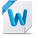 2. Melting Pot to Salad Bowl Theories.docx   124 KB 1 version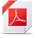 1. culture-shift-beliefs-behavior-outcomes.pdf   653 KB 1 version5. Templates-The Culture Map.docx   81 KB 1 version4. The-Culture-Map (1).pdf   2.05 MB 1 version3. Meyer. The Culture Map- Breaking Through the Invisible ... Meyer   16 KB 1 version6. [1] https://doi.org/10.1108/026839406107132537.  https://www.emerald.com/insight/content/doi/10.1108/02683940610713253/full/htmlFace Value: The Silent Diversity Challenge https://higherlogicdownload.s3-external-1.amazonaws.com/EWRINSTITUTE/aebde48d-3f2a-4d9c-9697-27feb815f6c3_file.pdf?AWSAccessKeyId=AKIAVRDO7IEREB57R7MT&Expires=1611001934&Signature=z5NLUeZ9mUczJVygX9LHRwcdJPA%3DDeming's 14-Point PhilosophyA Recipe for Total Qualityhttps://www.mindtools.com/pages/article/newSTR_75.htm